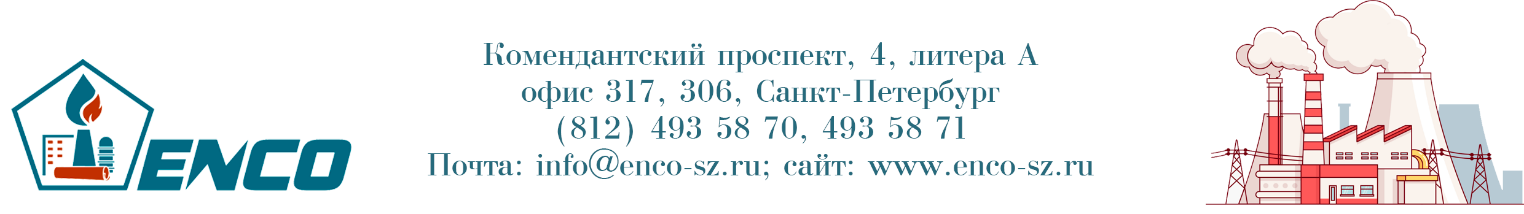 Контактные данные заказчикаФИО_________________________________________Организация__________________________________Тел.__________________________________________e-mail________________________________________Наименование объекта____________________________________________________________________Раздел 1. Параметры для подбора**- Поля 1,2,3,5,6 – обязательны для заполнения. При отсутствии заполненных строк опросного листа, по умолчанию принимаются следующие значения:Тип рабочей среды – вода (по обоим сторонам), допустимые потери напора в ТО – до 3 м.в.ст., Максимальная рабочая температура – 150 °С, максимальное рабочее давление – 16 бар, количество ТО – 1 шт, Запас по поверхности (min) – 20 %, тип 2-х ступенчатого ТО – моноблокРаздел 2. Комплектация ТОТребуемый Тип и диаметр присоединения****- при отсутствии заполненных строк опросного листа, по умолчанию принимаются первые диаметры по таблице присоединения для каждого типоразмера ТО***- материал пластин по умолчанию – сталь AISI 3161.   Назначение ТО:Отопление         ГВСВентиляцияОтопление         ГВСВентиляция1.   Назначение ТО:Отопление         ГВСВентиляцияОтопление         ГВСВентиляция1.   Назначение ТО:Отопление         ГВСВентиляцияОтопление         ГВСВентиляцияЕд. изм.Греющая сторонаНагреваемая сторона 2. Тепловая нагрузкаГкал/ч3. Тип рабочей среды4. Расходм3/ч5. Температура на входе°С6. Температура на выходе°С7. Допустимые потери напора в ТОбар8. Максимальная рабочая температура°С 9. Максимальное рабочее давлениебар10. Количество ТОшт.11. Запас по поверхности (min)%Дополнительные параметры для 2-х ступенчатой схемы ГВСДополнительные параметры для 2-х ступенчатой схемы ГВСДополнительные параметры для 2-х ступенчатой схемы ГВСДополнительные параметры для 2-х ступенчатой схемы ГВС12. Нагрузка СОГкал/ч13. Распределение по ступеням ГВС%   по умолчанию1ст._____%2ст._____ %14. Тип 2-х ступенчатого ТОмоноблок    2 раздельных ТОТип и диаметр присоединения**Тип и диаметр присоединения**Тип и диаметр присоединения**Тип и диаметр присоединения**Тип и диаметр присоединения**Тип и диаметр присоединения**Тип и диаметр присоединения**резьба                                    G 1 ¼ (Ду32)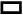                                     G 1 ¼ (Ду32)                                    G 1 ¼ (Ду32)                                    G 1 ¼ (Ду32)                                    G 1 ¼ (Ду32)                                    G 1 ¼ (Ду32)фланецДу50Ду65Ду80Ду100Ду125Ду150Материал пластин***AISI 316AISI 304Заказать (включить в стоимость) присоединительные комплекты